COMMISSION JURIDICTIONNELLE DE DISCIPLINEEtude de 05 affaires disciplinaires.DIRECTION DES COMPETITIONSHomologation des résultats de la 29° journée « honneur » U19.Homologation des résultats de la 30° journée « honneur » U19 et séniors.Homologation des résultats de la mise à jour « Pré-honneur » U19 et séniors.Classement Final « Honneur » et Pré-Honneur U19 et séniors.Homologation des résultats en jeunes U15 – U17 « Groupe A » et « Groupe B ».Classement Final en jeunes U15 – U17.Programmation rencontres 4ème tour coupe de Wilaya en jeunes U15-U17.Etude de deux (04) affaires litigieuses.DIRECTION TECHNIQUE DE L’ARBITRAGEDésignations des arbitres pour les rencontres du 4ème tour de la coupe de Wilaya (Catégorie jeunes).DIRECTION ADMINISTRATION ET FINANCESPAIEMENT DES FRAIS DE LICENCES2018-2019Les clubs sont tenus de s’acquitter des sommes de confection des licences mentionnées dans le tableau ci-après, avant la clôture de la saison sportive.الاتحاديـــة الجزائريـــة لكـــرة القـــدم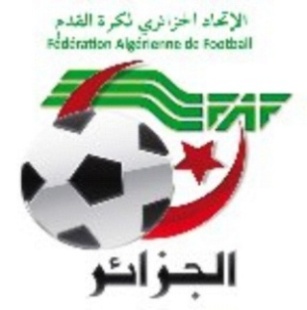 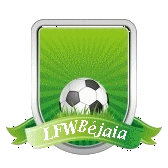 LIGUE DE FOOTBALL DE LA WILAYA DE BEJAIACOMMISSION JURIDICTIONNELLE DE DISCIPLINEREUNION DU 07.05.2019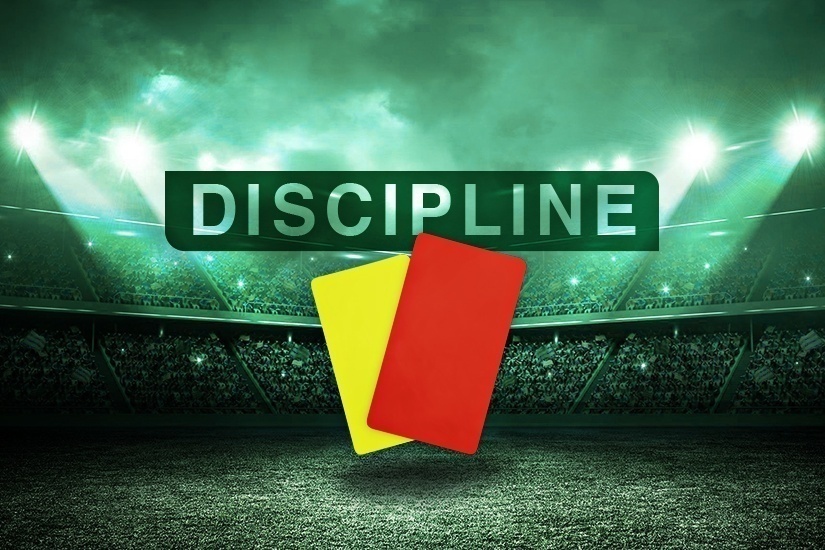 Membres présents :Maitre YOUBI        Mohamed         PrésidentMr MEZIANE         Karim               SecrétaireMr IDIR                 LAID                MembreOrdre du jour :   Traitement des Affaires Disciplinaires.Honneur-séniorsAffaire n°454 : Rencontre « CSPC   –OF » Du 04/05/2019SADI      BACHIR      lic n°061153  « OF  » Avertissement JD                                        Honneur-U19Affaire n455 : Rencontre « JSIO – SSSA  » Du 03/05/2019MENDI        YANIS               lic n°062721 « JSIO» 02 MF+Amende de 1500 DA POUR VOIES DE FAIT (ART 95 RG DES JEUNES ) MERABET    RAYAN             lic n°063480  « JSIO » Avertissement AJSELMI         LOUANES         lic n°062540  « JSIO » Avertissement JDYAICI         KHIERDDINE     lic n°062071  « SSSA  » Avertissement AJMEZOUARI SAMY                 lic n°062427 « SSSA » Avertissement JDJEUNESAffaire n°456 : Rencontre « NCB –  USTB   » Du 01/05/2019DJERROUDI        DID ALI         lic n°063804 « NCB » Avertissement AJBOUMAZA     SIEF EDDINE      lic n°063809  «NCB »   Avertissement AJDROUICHE    A/RAHMANE       lic n°063805   «NCB »   Avertissement AJABBACI        YANIS                 lic n°063782   «USTB »   Avertissement AJJEUNES-COUPE U17Affaire n°457: Rencontre «ARBB   –  OCA  » Du 03/05/2019BAOUCHE          RAFIK      lic n°063617 « ARBB » Avertissement CASAIT   ABBAS     SABER      lic n°064135 «  ARBB » Avertissement JDBEZOUK           BILAL       lic n°063614  «  ARBB » Avertissement  AJTAHANOUT      LYES         lic n°063166  «  OCA » Avertissement  AJHADDAD         LARBI        lic n°063169   «  OCA » Avertissement  JDOUDJANE       LYES         lic n°063173    «  OCA » Avertissement  JDHADJAR         SYPHAX    lic n°063183    «  OCA » Avertissement  CASAffaire n°458 : Rencontre « WRBO –  FET  » Du 03/05/2019MAKHLOUFI        MASSINISSA      lic n°065748 « WRBO » Avertissement AJYOUNSI              YANIS                lic n°065749 « WRBO » Avertissement AJBOUNDJAR        HOCINE              lic n°065998  «FET »   Avertissement AJETAT RECAPITULATIF DES AFFAIRES   DISCIPLINAIRES TRAITEESJournées du 01/03/04/ -05-2019الاتحاديـــة الجزائريـــة لكـــرة القـــدمDIRECTION DES COMPETITIONSRéunion du 07-05-2019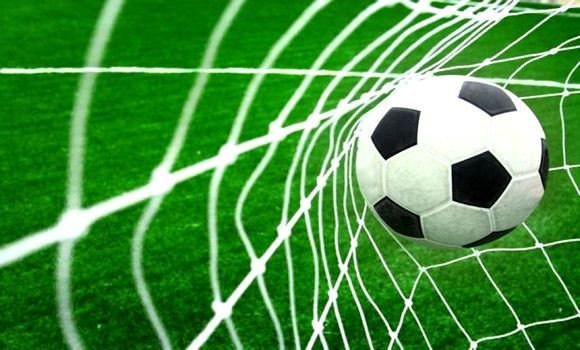 Etaient présents :   MOSTPHAOUI   LACHEMI		Président		                   BELAID		ZAHIR		Secrétaire 		                   FERRAH		MUSTAPHA	Membre		                   BETKA		BOUZID		MembreObjet : étude des affaires litigieusesAFFAIRE n°90 : Rencontre   OF – JSIO (U19)  du 01/05/2019         Après lecture de la feuille de match Vu les pièces versées au dossier Attendu qu’à l’heure prévue de la rencontre, les équipes des deux clubs étaient présentes sur le terrain.Attendu que l’équipe du club OF s’est présentée avec un effectif amoindri (-11 joueurs).Attendu que, dans ce cas, la rencontre ne peut avoir lieu.Par ces motifs, la commission décide : Des sanctions suivantes :Match perdu par pénalité à l’équipe U19 du club OF au profit de celle du club JSIO sur le score de 03 buts à 00.Défalcation d’un (01) point à l’équipe U19 de l’OF.Amende de 5000,00 DA (Cinq Mille Dinars) au club de l’OF.Art : 49 R.G  FAF JeunesAffaire N° 91 : Match CRBA / ARBB ( U19 ) du 04/05/2019                   -  Après lecture de la feuille de match                 -  Vu les pièces versées au dossier Attendu que la rencontre était régulièrement programmée au stade d’Aokas ; Attendu qu’à l’heure prévue de la rencontre, l’équipe du club ARBB était absente.Attendu que cette absence a été régulièrement constatée dans les formes et délais réglementaires.Attendu que l’équipe du club ARBB est arrivée en retard au stade.Par ces motifs, la Commission décide :Match perdu par pénalité à l’équipe U19 du Club ARBB pour en attribuer le gain à celle du Club CRBA qui marque trois (3) points et un score de Trois (03) buts à Zéro (00).Amende de 1500 DA au club ARBB (Article 43 des RG – jeunes).Affaire N° 92 : Match CSPC / OF ( U19 ) du 04/05/2019                   -  Après lecture de la feuille de match                 -  Vu les pièces versées au dossier Attendu que la rencontre était régulièrement programmée au stade de Bejaia ; Attendu qu’à l’heure prévue de la rencontre, l’équipe du club OF était absente.Attendu que cette absence a été régulièrement constatée dans les formes et délais réglementaires.Attendu que l’équipe du club OF est arrivée en retard au stade.Par ces motifs, la Commission décide :Match perdu par pénalité à l’équipe U19 du Club OF pour en attribuer le gain à celle du Club CSPC qui marque trois (3) points et un score de Trois (03) buts à Zéro (00).Amende de 1500 DA au club OF (Article 43 des RG – jeunes).Affaire N° 93 : Match OA / JSBA ( Séniors ) du 04/05/2019Non déroulement de la rencontre                  -  Après lecture de la feuille de match                 -  Vu les pièces versées au dossier Attendu que la rencontre était régulièrement programmée au stade d’Ouzellaguen ; Attendu qu’à l’heure prévue de la rencontre, l’équipe du club JSBA était absente.Attendu que cette absence a été régulièrement constatée dans les formes et délais réglementaires.Attendu que dans son rapport le club de la JSBA a mentionné l’arrivée tardive au stade d’Ouzellaguen et son absence est du à l’encombrement.Attendu que le club de la JSBA n’a pas pris toutes les dispositions nécessaires pour arriver au stade avant l’heure de la rencontre.Par ces motifs, la Commission décide :Match perdu par pénalité à l’équipe (Sénior) du Club JSBA pour en attribuer le gain à celle du Club OA qui marque trois (3) points et un score de Trois (03) buts à Zéro (00).Défalcation de six (06) points à l’équipe sénior de la JSBA.Amende de  15 000,00 DA (Quinze Mille Dinars) au club de la JSBA. Art : 62 du Règlement des championnats de football amateur (Phase retour).DIRECTION DES COMPETITIONS4ème TOUR COUPE DE WILAYACOUPE DE WILAYAU17    4ème TOUR VENDREDI 10 MAI 2019 %%%%%%%%%%%%%%%SAMEDI 11 MAI 2019U15    ½ FINALES%%%%%%%%%%%%%%%U17    ½ FINALESMARDI 14 MAI 2019 DIVISION HONNEURCLASSEMENT  FINALSOUS TOUTES RESERVESDIRECTION DE L’ORGANISATION DES COMPETITIONSClassement U19  HONNEURCLASSEMENT  FINALSOUS TOUTES RESERVESDIVISION PRE-HONNEURCLASSEMENT  FINALSOUS TOUTES RESERVESDIRECTION DE L’ORGANISATION DES COMPETITIONSClassement U19  PRE-HONNEURCLASSEMENT  FINALSOUS TOUTES RESERVESDIRECTION DE L’ORGANISATION DES COMPETITIONSRESULTATS COUPE DE WILAYA3ème TOURClubs Qualifiés3ème TOUR COUPE DE WILAYA4ème TOUR COUPE DE WILAYACOMMISSION DE  L’ORGANISATIONDES COMPETITIONSHOMOLOGATION DES RESULTATS  U15-U17Groupe « A »COMMISSION DE  L’ORGANISATIONDES COMPETITIONSHOMOLOGATION DES RESULTATS  U15-U17Groupe « B »DIRECTION DE L’ORGANISATION DES COMPETITIONSClassement du championnat de jeunes JEUNES GROUPE « A » CATEGORIE « U-15 »CLASSEMENT FINAL------------------------------------------JEUNES GROUPE « A » CATEGORIE « U-17 »CLASSEMENT FINALSOUS TOUTES RESERVESDIRECTION DE L’ORGANISATION DES COMPETITIONSClassement du championnat de jeunes JEUNES GROUPE « B » CATEGORIE « U-15 »CLASSEMENT FINAL JEUNES GROUPE « B » CATEGORIE « U-17 »CLASSEMENT FINAL SOUS TOUTES RESERVESDIRECTION DE L’ORGANISATION DES COMPETITIONSClassement du championnat de jeunes JEUNES GROUPE « C » CATEGORIE « U-15 »CLASSEMENT FINAL ------------------------------------------JEUNES GROUPE « C » CATEGORIE « U-17 »CLASSEMENT FINAL SOUS TOUTES RESERVESDIRECTION DE L’ORGANISATION DES COMPETITIONSClassement du championnat de jeunesJEUNES GROUPE « D » CATEGORIE « U-15 »CLASSEMENT FINAL ------------------------------------------JEUNES GROUPE « D » CATEGORIE « U-17 »CLASSEMENT FINALSOUS TOUTES RESERVESDIRECTION DE L’ORGANISATION DES COMPETITIONSClassement du championnat de jeunesJEUNES GROUPE « E » CATEGORIE « U-15 »CLASSEMENT FINAL------------------------------------------JEUNES GROUPE « E » CATEGORIE « U-17 »CLASSEMENT FINAL SOUS TOUTES RESEDIRECTION DE L’ORGANISATION DES COMPETITIONSClassement du championnat de jeunesJEUNES GROUPE « F » CATEGORIE « U-15 »CLASSEMENT FINALPhase aller :    OST : 37 – 05   (+32)     -      OA : 36 – 06  (+30)------------------------------------------JEUNES GROUPE « F » CATEGORIE « U-17 »CLASSEMENT FINAL SOUS TOUTES RESERVESHONNEURHONNEURHONNEURHONNEURHONNEURHONNEURHONNEURHONNEURCLUBLICENCES DIRIGEANTSP.U.MONTANTLICENCESJOUEURSP.U/2MONTANTTOTALA PAYERCRB S.E.Tenine6150.00 DA900,0011875.00 DA8 850,009 750,00CRB Aokas6150.00 DA900,0011675.00 DA8 700,009 600,00Gouraya Bejaia11150.00 DA1 650,0011275.00 DA8 400,0010 050,00CS P.Civile8150.00 DA1 200,0011375.00 DA8 475,009 675,00JS I.Ouazzoug10150.00 DA1 500,0011875.00 DA8 850,0010 350,00AS Taassast6150.00 DA900,0012175.00 DA9 075,009 975,00O M’Cisna13150.00 DA1 950,0011875.00 DA8 850,0010 800,00JSB Amizour4150.00 DA600,0010475.00 DA7 800,008 400,00ARB Barbacha8150.00 DA1 200,0012575.00 DA9 375,0010 575,00SS Sidi Aich8150.00 DA1 200,0010975.00 DA8 175,009 375,00O Feraoun17150.00 DA2 550,0012975.00 DA9 675,0012 225,00SRB Tazmalt14150.00 DA2 100,0012775.00 DA9 525,0011 625,00NB Taskriout3150.00 DA450,005575.00 DA4 125,004 575,00PRE - HONNEURPRE - HONNEURPRE - HONNEURPRE - HONNEURPRE - HONNEURPRE - HONNEURPRE - HONNEURPRE - HONNEURCLUBLICENCES DIRIGEANTSP.U.MONTANTLICENCESJOUEURSP.U/2MONTANTTOTALA PAYERJS Djermouna6150.00 DA900,009275.00 DA6 900,007 800,00ES Tizi Wer19150.00 DA2 850,0011475.00 DA8 550,0011 400,00JS Tamridjet5150.00 DA750,0011975.00 DA8 925,009 675,00US Sidi Ayad6150.00 DA900,0010975.00 DA8 175,009 075,00RC Ighil Ali10150.00 DA1 500,0011675.00 DA8 700,0010 200,00OS Tazmalt8150.00 DA1 200,0015075.00 DA11 250,0012 450,00FE Tazmalt15150.00 DA2 250,0014175.00 DA10 575,0012 825,00CSA Tizi Tifra18150.00 DA2 700,0012775.00 DA 9 525,0012 225,00IRB Bouhamza3150.00 DA450,0012375.00 DA9 225,009 675,00JEUNES  U15 – U17JEUNES  U15 – U17JEUNES  U15 – U17JEUNES  U15 – U17JEUNES  U15 – U17JEUNES  U15 – U17JEUNES  U15 – U17JEUNES  U15 – U17CLUBLICENCES DIRIGEANTSP.U.MONTANTLICENCESJOUEURSP.U/2MONTANTTOTALA PAYERAWFS Bejaia4150,00600,007575.00 DA5 625,006 225,00UST Bejaia2150,00 DA300,004775,00 DA3 525,003 825,00JSC Aokas7150,00 DA1 050,006675,00 DA4 950,006 000,00ENS Bejaia7150,00 DA1 050,006875,00 DA5 100,006 150,00GC Bejaia3150,00 DA450,005375,00 DA3 975,004 425,00WA Tala Hamza8150,00 DA1 200,006775,00 DA5 025,006 225,00AJF Bejaia4150,00 DA600,006975,00 DA5 175,005 775,00A Boukhiama5150,00 DA750,005875,00 DA4 350,005 100,00CR Bejaia7150,00 DA1 050,007775,00 DA5 775,006 825,00AEF Sahel4150,00 DA600,008275,00 DA6 150,006 750,00US Tamridjet8150,00 DA1 200,006875,00 DA5 100,006 300,00NRB Semaoun7150,00 DA1 050,005275,00 DA3 900,004 950,00CR Mellala5150,00 DA750,008275,00 DA6 150,006 900,00BC El Kseur2150,00 DA300,008275,00 DA6 150,006 450,00RSC Akhenak2150,00 DA300,005675,00 DA4 200,004 500,00CSP Tazmalt2150,00 DA300,007075,00 DA5 250,005 550,00OC Akfadou 4150,00 DA600,005375,00 DA3 975,004 575,00JS Chemini-150,00 DA--4575,00 DA3 375,003 375,00CA Sidi Ayad-150,00 DA--6575,00 DA4 875,004 875,00ASS Akbou7150,00 DA1 050,007375,00 DA5 475,006 525,00OC Taslent19150,00 DA 2 850,007675,00 DA5 700,008 550,00WA Felden2150,00 DA300,007775,00 DA5 775,006 075,00ES B. Maouche18150,00 DA2 700,008275,00 DA6 150,008 850,00US B. Mansour-150,00 DA--3875,00 DA2 850,002 850,00JEUNES  U13JEUNES  U13JEUNES  U13JEUNES  U13JEUNES  U13JEUNES  U13JEUNES  U13JEUNES  U13CLUBLICENCES DIRIGEANTSP.U.MONTANTLICENCESJOUEURSP.U/2MONTANTTOTALA PAYERA Bejaia-150.00 DA--1875.00 DA1 350,001 350,00AF Academy1150.00 DA150,00 2675.00 DA1 950,002 100,00AS Karama3150.00 DA450,002575.00 DA1 875,002 325,00ES Aghbala6150.00 DA900,001775.00 DA1 275,002 175,00ETS Bejaia1150.00 DA150,001675.00 DA1 200,001 350,00J I.Ouazzoug4150.00 DA600,001875.00 DA1 350,001 950,00El Flaye ACS3150.00 DA450,001775.00 DA1 275,001 725,00JS Ichelladhen5150.00 DA750,003675.00 DA2 700,003 450,00JS Tissa5150.00 DA750,003675.00 DA2 700,003 450,00JS Tichy1150.00 DA150,001975.00 DA1 425,001 575,00JSA Amizour-150.00 DA--2375.00 DA1 725,001 725,00JSM Bejaia-150.00 DA--3575.00 DA2 625,002 625,00MO Bejaia2150.00 DA300,002575.00 DA1 875,002 175,00OS El Kseur1150.00 DA150,002475.00 DA1 800,001 950,00RC Seddouk-150.00 DA--2475.00 DA1 800,001 800,00US Soummam-150.00 DA--1775.00 DA1 275,001 275,00ES Melbou-150.00 DA--2875.00 DA2 100,002 100,00Désignation des sanctionsSeniorsSeniors JeunesTotalDésignation des sanctionsHon.P-Hon. JeunesTotalNombre d’affaires01.-0405Avertissements011820Contestations décisions----Expulsions joueurs01-Expulsions dirigeants----Conduiteincorrecte---N°U15U1701Vainqueur C / Vainqueur B AEFS – JSCA / JSM - FCBVainqueur E (V. 04) / Vainqueur BJSM / ARBB - OCA02Vainqueur A / Vainqueur D ENSB – OA / WRBO - FETVainqueur A / Vainqueur DIRBBH – AWFSB / CRBA - FET03Vainqueur C ( NCB / ASECA)LIEUXRENCONTRESU 15U 17BEJAIA NACERIAJSM / OCA--14 HTIMEZRITAWFSB / FET--14 H 30LIEUXRENCONTRESU 15U 17TICHYJSCA / JSM14 H --LAAZIBOA / WRBO14 H --LIEUXRENCONTRES--U 17LE PROGRAMME VOUS SERA COMMUNIQUER APRES LE TIRAGE AU SORT DU DIMANCHE 12 MAI 2019 QUI SE FERA AU SIEGE DE LA LIGUE A 15 H 00LE PROGRAMME VOUS SERA COMMUNIQUER APRES LE TIRAGE AU SORT DU DIMANCHE 12 MAI 2019 QUI SE FERA AU SIEGE DE LA LIGUE A 15 H 00LE PROGRAMME VOUS SERA COMMUNIQUER APRES LE TIRAGE AU SORT DU DIMANCHE 12 MAI 2019 QUI SE FERA AU SIEGE DE LA LIGUE A 15 H 00LE PROGRAMME VOUS SERA COMMUNIQUER APRES LE TIRAGE AU SORT DU DIMANCHE 12 MAI 2019 QUI SE FERA AU SIEGE DE LA LIGUE A 15 H 00RENCONTRES29° JOURNEEU19SENIORSRENCONTRES30° JOURNEEU19SENIORSOF / JSIO(00-03) P--JSIO / SSSA03 – 0201 – 01GB / OA00 – 01--CRBSET / NCB03 – 0103 – 01NCB  / CRBAR12 – 03--CRBAR / GB00 – 0401 – 04JSBA / CRBA01 – 02--CSPC / OF (03-00) P03 – 02ARBB / CRBSET03 – 01--CRBA / ARBB(03-00) P03 – 00OMC / CSPC04 – 01--AST / OMC02 – 0204 – 02SRBT / AST02 – 0100 – 03OA / JSBA07 – 00(03-00) PCLAS.CLUBSPTSJGNPBPBCDIF.Obs.01O Akbou792826010110014+8602GOURAYA BEJAIA59281805056227+3503CS P.CIVILE53281702094735+1204CRB S. EL TENINE49281506075139+12-2pt05NC BEJAIA41281205113839-0106JSB AMIZOUR40281405094636+10-7pt07O M’CISNA39281106115951+0808JS I. OUAZZOUG38281008103840-0209SS SIDI AICH35280811093732+05--AS TAASSAST35281005134849-0111CRB AOKAS34281004144752-0512O FERAOUN30280808125451+03-2pt13CRB AIT RZINE18280406182472-4814ARB BARBACHA13280606163850-12-11pts15SRB TAZMALT02280004241098-88-2ptNB TASKRIOUTFORFAITFORFAITFORFAITFORFAITFORFAITFORFAITFORFAITFORFAITFORFAITRENCONTRES26° JOURNEEU19SENIORSJSIO / OMC01 – 05--CSPC / GB01 – 02--ARBB / OA00 - 03--CLASCLUBSPtsJGNPBPBCDifObs01O M’CISNA64281907028024+5602O AKBOU61281807037926+5303NC BEJAIA54 281509048536+4904GOURAYA BEJAIA51281506084725+2205CRB AOKAS42281109085130+2106SS SIDI AICH41281302136155+06--JSB AMIZOUR41281206104340+03-1pt--CRB S.E.TENINE41281303124950-01-1pt09JS I.OUAZZOUG39281106114966-1610CS P.CIVILE38281105125046+0411O FERAOUN35281103143649-13-1pt12ARB BARBACHA24280703182964-3513SRB TAZMALT22280605172857-29-1pt14CRB AIT RZINE17280405192782-5515AS TAASSAST13280304213084-54NB TASKRIOUTFORFAIT FORFAIT FORFAIT FORFAIT FORFAIT FORFAIT FORFAIT FORFAIT FORFAIT RENCONTRES22° JOURNEEU19SENIORSOST / ESTW02 – 0101 - 00JST / JSD00 – 01--CLAS.CLUBSPTSJGNPBPBCDIF.Obs.01JS DJERMOUNA51211603025112+3902JS MELBOU50211602035314+3903RC IGHIL ALI49211504024310+3304JS TAMRIDJET29210805082026-0605OS TAZMALT27210706082125-0406FE TAZMALT25210607082529-0407JS BEJAIA24210509071625-0908WRB OUZELLAGUEN21210506103245-1309CSA TIZI TIFRA20210505112039-1910ES TIZI WER12210206131541-2411US SIDI AYAD08210208112347-24-6ptIRB BOUHAMZAFORFAITFORFAITFORFAITFORFAITFORFAITFORFAITFORFAITFORFAITFORFAITCLAS.CLUBSPTSJGNPBPBCDIF.Obs.01CSA TIZI TIFRA52211604017322+5102FE TAZMALT44211404035525+3003ES TIZI WER43211304045121+3004RC IGHIL ALI38211202075727+3005OS TAZMALT35211102083427+0706JS MELBOU33210906063422+1207JS DJERMOUNA27210803103433+0108WRB OUZELLAGUEN21210603122844-1609JS TAMRIDJET19210504122854-2610JS BEJAIA14210402152361-3811US SIDI AYAD07210104161180-69IRB BOUHAMZAFORFAITFORFAITFORFAITFORFAITFORFAITFORFAITFORFAITFORFAITFORFAITRENCONTRESU15U17FET / WRBO01 – 04--OA / ENSB04 – 00--JSM / FCB 05 – 01--JSCA / AEFS02 – 01--FET / CRBA--02 – 01ARBB / OCA--01 – 04NCB / ASECA--01 – 00AWFSB / IRBBH--05 – 01U15U17FETFETFCBOCAAEFSASECAENSBIRBBH-------NCBN°U15U17AENSB / OAIRBBH / AWFSBBJSM / FCBARBB  / OCACAEFS / JSCAASECA / NCBDWRBO / FETCRBA / FETEJSMN°U15U1701JSCA / JSM JSM / OCA02OA / WRBO AWFSB / FET03NCB18° journéeRENCONTRESU15U1718° journéeAST / SSSA01 - 0001 - 0118° journéeJSB / AWFSB01 - 0100 - 0718° journéeNCB / USTB01 - 0401 - 0118° journéeCSPC / GB04 - 0202 - 0318° journéeJSCA / JSIO02 - 0002 - 0418° journéeRENCONTRESU15U1718° journéeFCB / JSBA01 - 0100 - 0218° journéeARBB / WAT02 - 0206 - 02GC BejaiaRANGC L U B SPOINTSJGNPBPBCDIFFDéfalc01JSC AOKAS46181501026908+6102UST BEJAIA45181403014412+3203AWFS BEJAIA42181303026117+4404NC BEJAIA31181001072733-0605SS SIDI AICH26180802082526-0106JS IGHIL OUAZZOUG23180702092740-1307JS BEJAIA18180503102234-1208CS P.CIVILE15180403112140-1909GOURAYA BEJAIA10180301141550-3510AS TAASSAST03180101160862-54-1ptRANGC L U B SPOINTSJGNPBPBCDIFFDéfalc01AWFS BEJAIA461815010210008+9202UST BEJAIA44181305006311+5203NC BEJAIA40181204027423+5104JSC AOKAS28180804063931+0805JS IGHIL OUAZZOUG24180703083045-1506SS SIDI AICH21180506073637-0107GOURAYA BEJAIA17180502112359-3608AS TAASSAST14180305101555-4009JS BEJAIA10180204121176-6510CS P.CIVILE08180202141966-47RANGC L U B SPOINTSJGNPBPBCDIFFDéfalc01CR BEJAIA40161301024817+3102GC BEJAIA38161202023415+1903A BOUKHIAMA25160704052720+07--AJF BEJAIA25160704052114+0705ENS BEJAIA23160702072835-0706FC BEJAIA22160507042520+0507JSB AMIZOUR18160503083328+0508WA TALA HAMZA08160202122048-2809ARB BARBACHA04160101141351-38RANGC L U B SPOINTSJGNPBPBCDIFFDéfalc01JSB AMIZOUR38161105004712+3502ARB BARBACHA32160905026425+39--A BOUKHIAMA32160905025921+38--FC BEJAIA32161002043120+1105AJF BEJAIA26160705044830+1806ENS BEJAIA18160600103744-0707WA TALA HAMZA17160502092847-1908GC BEJAIA08160300132364-41-1pt09CR BEJAIA- 01160000161891-73-1ptRANGC L U B SPOINTSJGNPBPBCDIFFDéfalc01JS MELBOU48161600005702+5502AEF SAHEL42161400027014+5603CRB AOKAS26160802063519+1604JS DJERMOUNA23160702073826+12--CRB S.E.TENINE23160701082734-0706ES TIZI WER20160602083429+0507JS TAMRIDJET17160502092460-3608US TAMRIDJET12160400121239-2709NB TASKRIOUT01160001150982-73RANGC L U B SPTSJGNPBPBCDIFFDéfalc01JS MELBOU46161501005110+4102CRB AOKAS30160903044821+2703JS DJERMOUNA27160803053924+1504ES TIZI WER25160704053524+11--NB TASKRIOUT25160704053427+0706AEF SAHEL24160703062524+0107CRB S.E.TENINE14160402101754-3708JS TAMRIDJET10160204101738-2109US TAMRIDJET05160102131458-44RANGC L U B SPOINTSJGNPBPBCDIFFDéfalc01O FERAOUN31141001033109+2102CR MELLALA29140902033012+1803CSA TIZI TIFRA28140901042217+0504NRB SEMAOUN27140706013711+2605O M’CISNA21140603051713+0406BC EL KSEUR19140601072218+0407RSC AKHENAK06140200120741-3408US SIDI AYAD00140000140140-39RANGC L U B SPOINTSJGNPBPBCDIFFDéfalc01BC EL KSEUR29140805013219+1302NRB SEMAOUN27140803033321+12--CR MELLALA27140803033427+0704RSC AKHENAK18140503062733-0605O M’CISNA16140404062922+07--CSA TIZI TIFRA16140404062622+0407O FERAOUN14140404062727+00-2pt08US SIDI AYAD03140100131053-43RANGC L U B SPOINTSJGNPBPBCDIFFDéfalc01WRB OUZELLAGUEN36141200024311+3202FE TAZMALT31141001034608+3803JS CHEMINI26140802042919+10--CSP TAZMALT26140802042619+0705OC AKFADOU20140602061820-0206CA SIDI AYAD14140305061325-1207OC TASLENT03140003110844-36--ASS AKBOU03140003110946-37RANGC L U B SPOINTSJGNPBPBCDIFFDéfalc01CSP TAZMALT37141201015717+4002OC AKFADOU32141002024712+3503FE TAZMALT29140902034819+2904CA SIDI AYAD19140601072524+01--WRB OUZELLAGUEN19140601073034-0406OC TASLENT17140502073336-0307JS CHEMINI06140200122474-5008ASS AKBOU04140101120957-48RANGC L U B SPOINTSJGNPBPBCDIFFDéfalc01OS TAZMALT46181501028008+72--O AKBOU46181501027509+6603RC IGHIL ALI34181004042216+0604ES BENI MAOUCHE31180904052516+0905ASEC AWZELLAGUEN30180903062627-0106WA FELDEN24180606063022+0807IRB BOUHAMZA17180502111757-4008SRB TAZMALT12180304111537-22-1pt09US BENI MANSOUR09 180203130952-4310CRB AIT RZINE05180102150950-41RANGC L U B SPOINTSJGNPBPBCDIFFDéfalc01O AKBOU48181503007111+6002RC IGHIL ALI34180907023020+1003IRB BOUHAMZA33181003054429+1504ASEC AWZELLAGUEN32181002063722+1505ES BENI MAOUCHE26180802084041-0106OS TAZMALT20180505082425-0107US BENI MANSOUR19180504092436-1208CRB AIT RZINE17180405092740-1309SRB TAZMALT12180305101944-25-2pt10WA FELDEN06180200161063-53